Rysunek nr 2Wyposażenie sekretariatu 0.60 parter WNS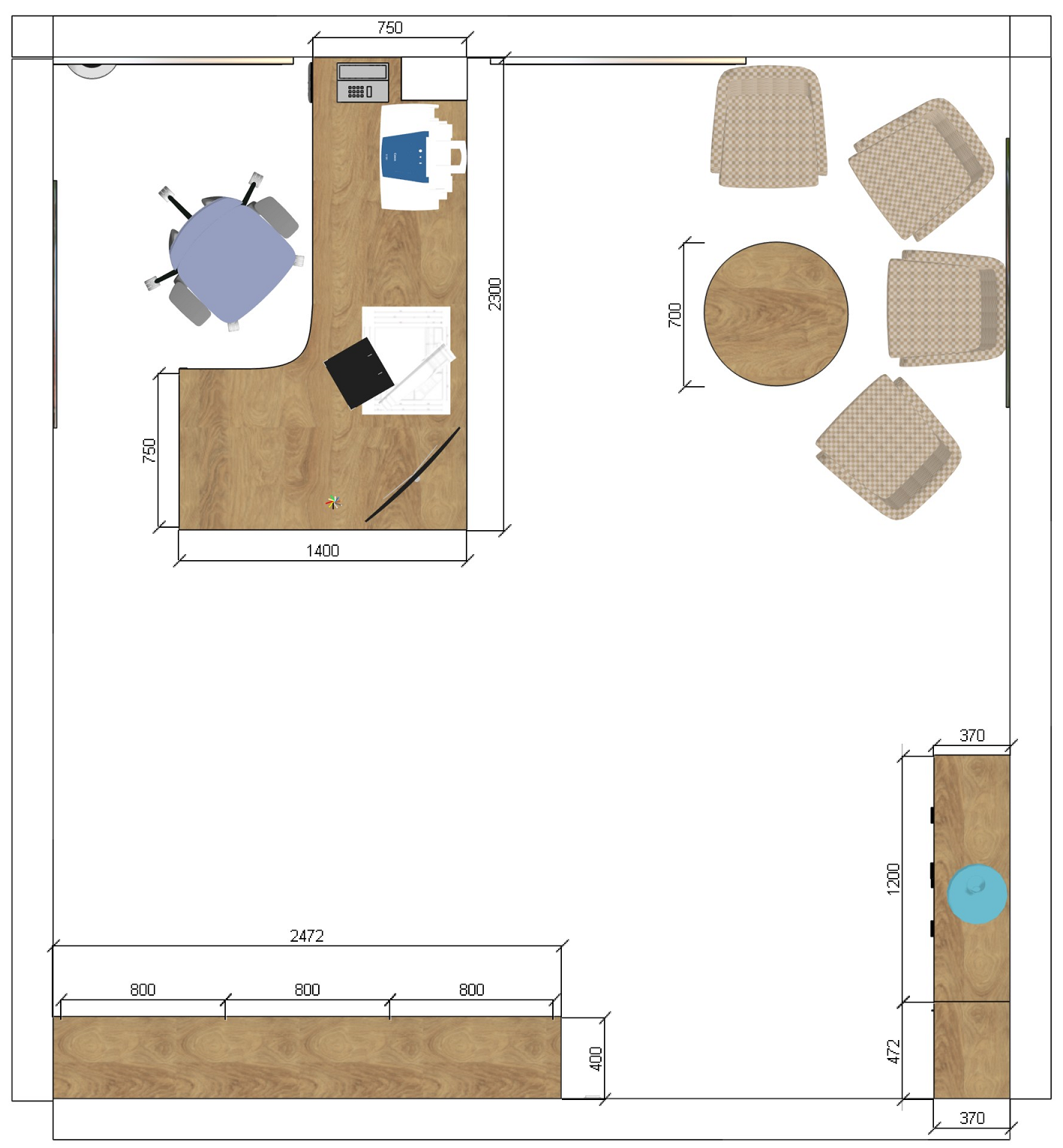 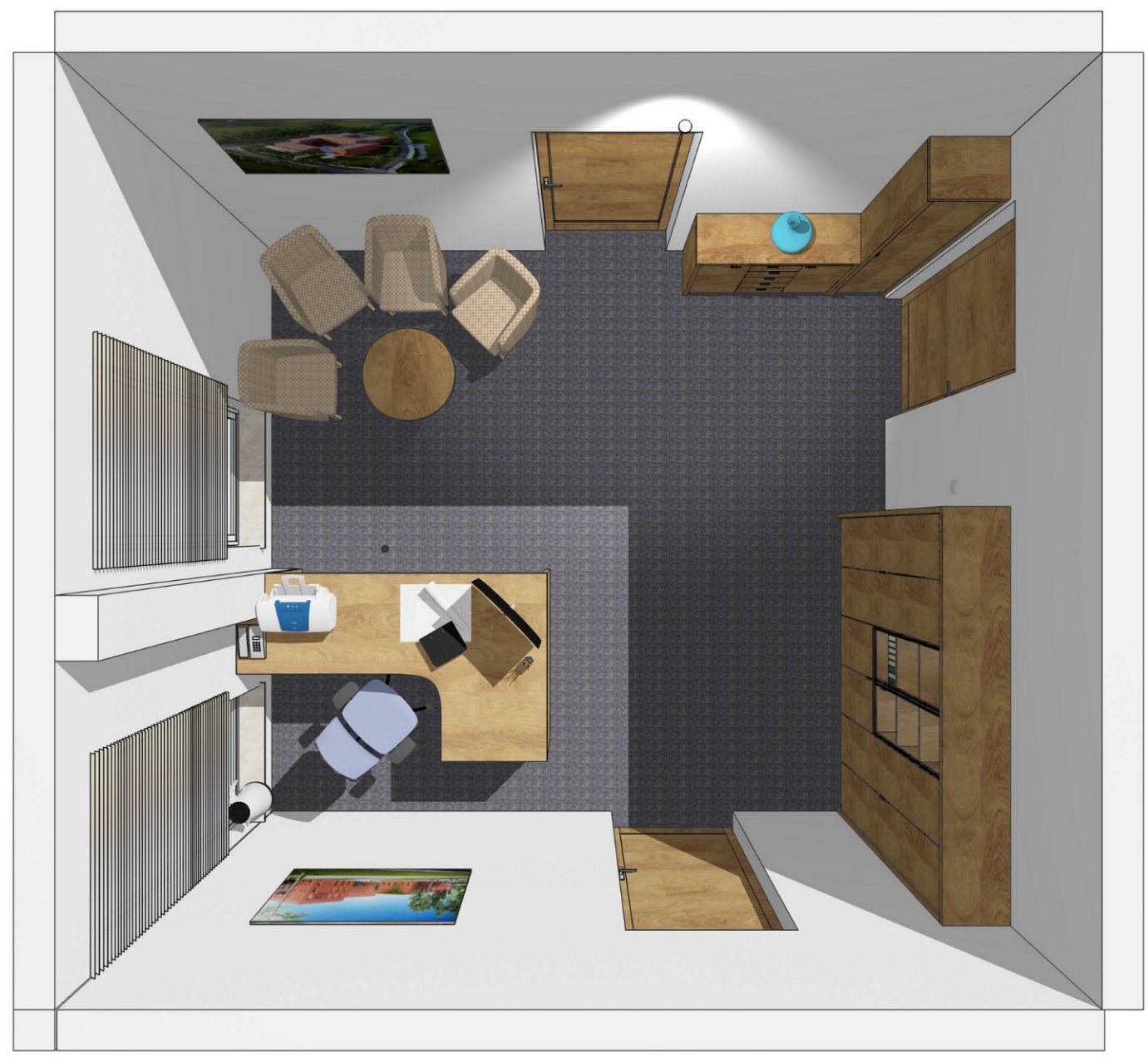 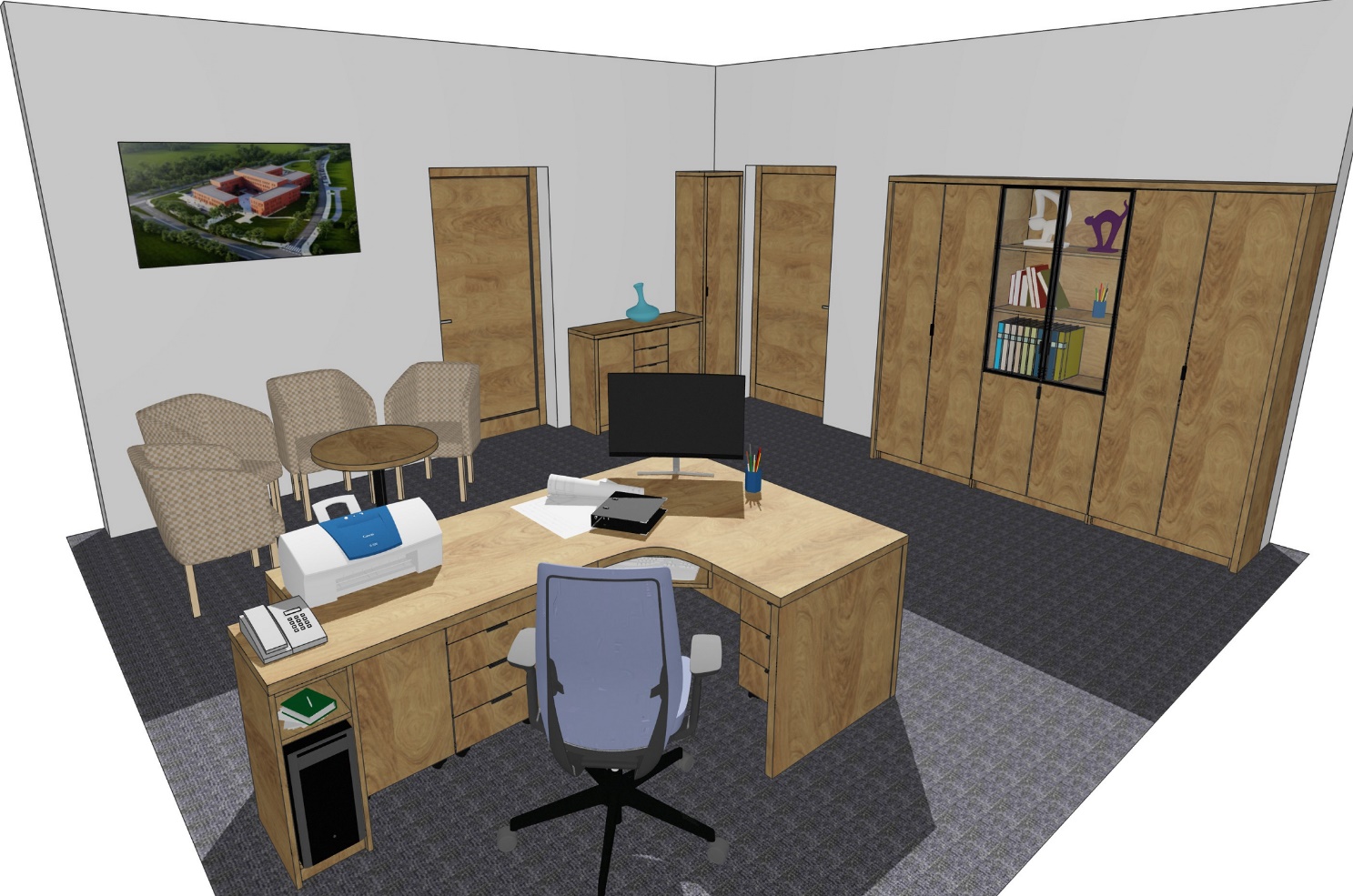 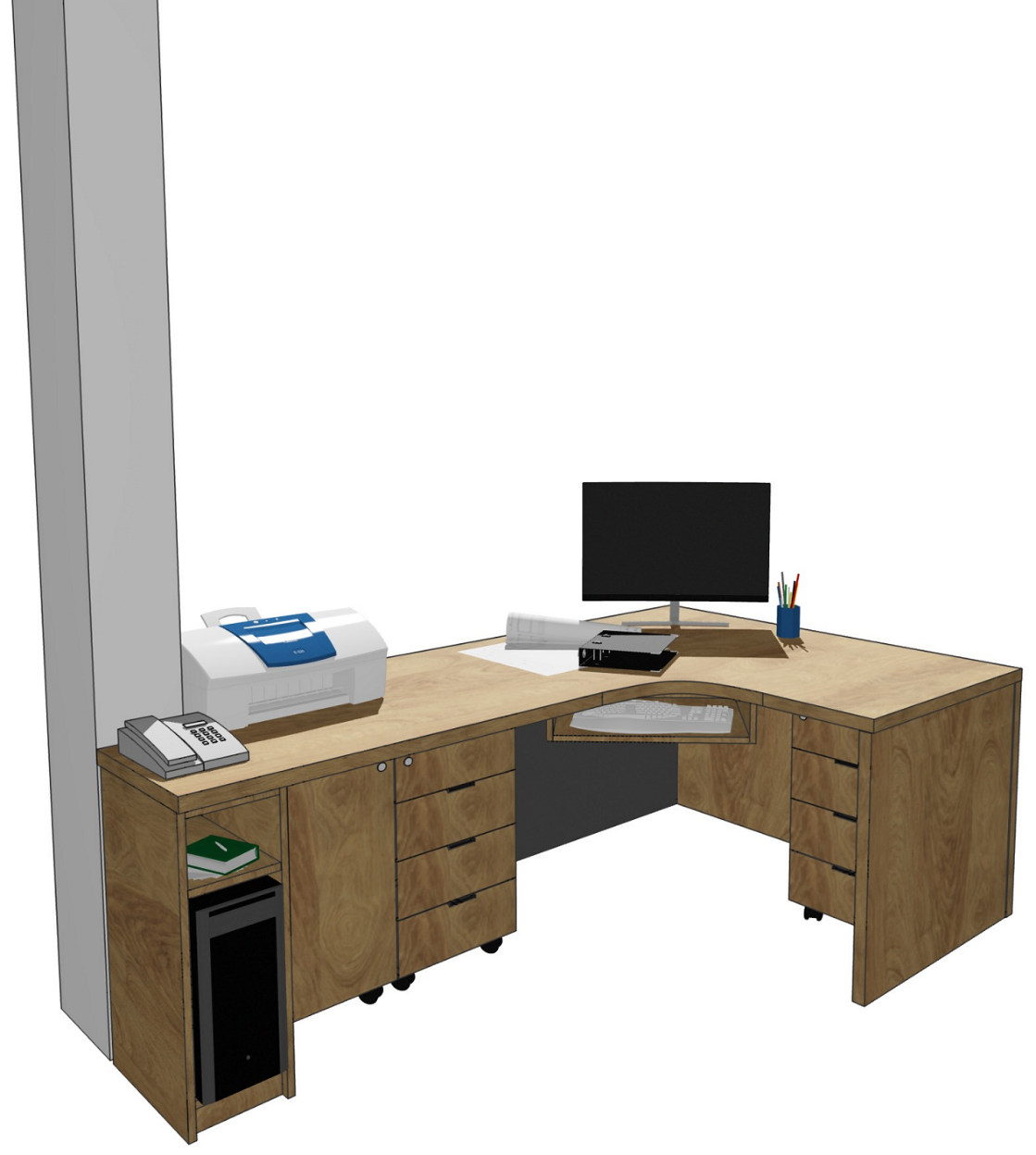 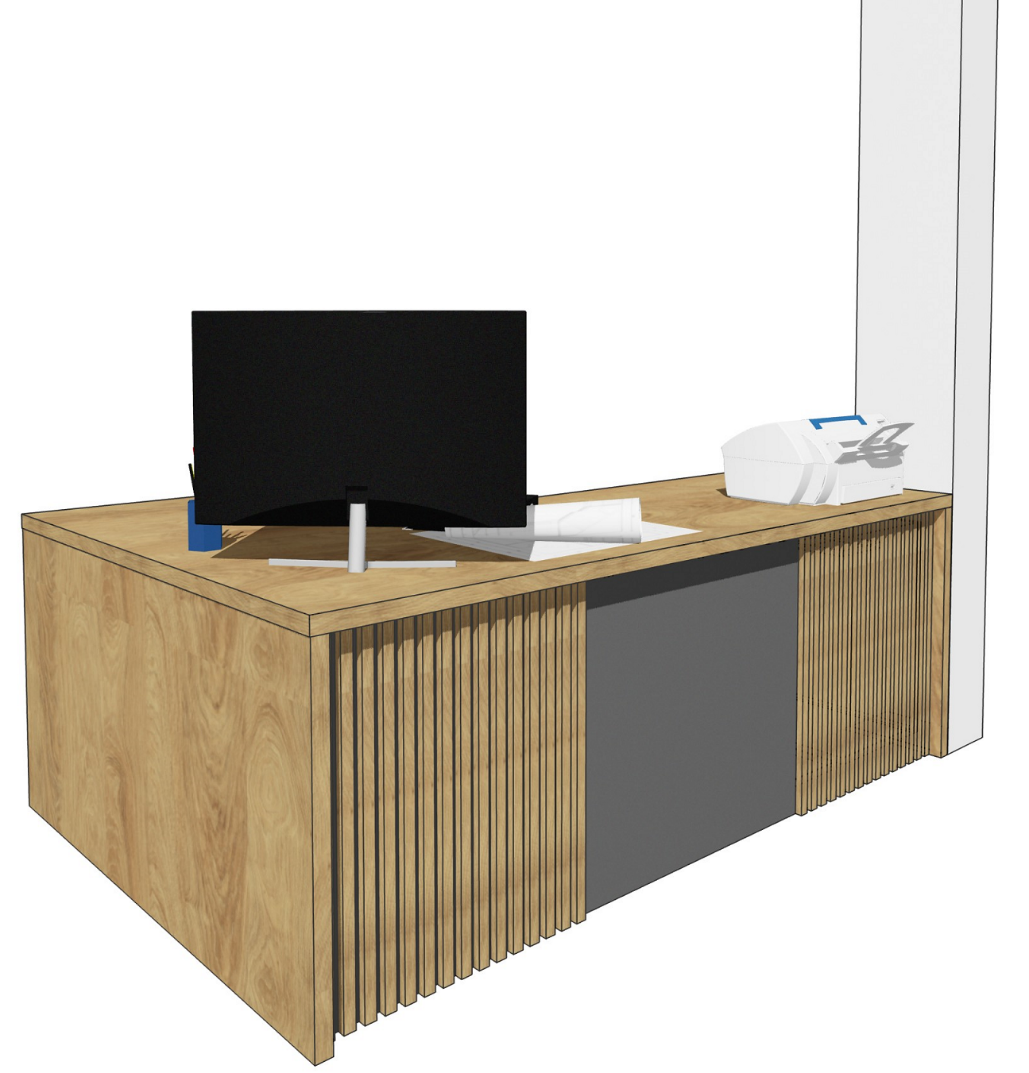 